Reporting under Article 17
of the Habitats Directive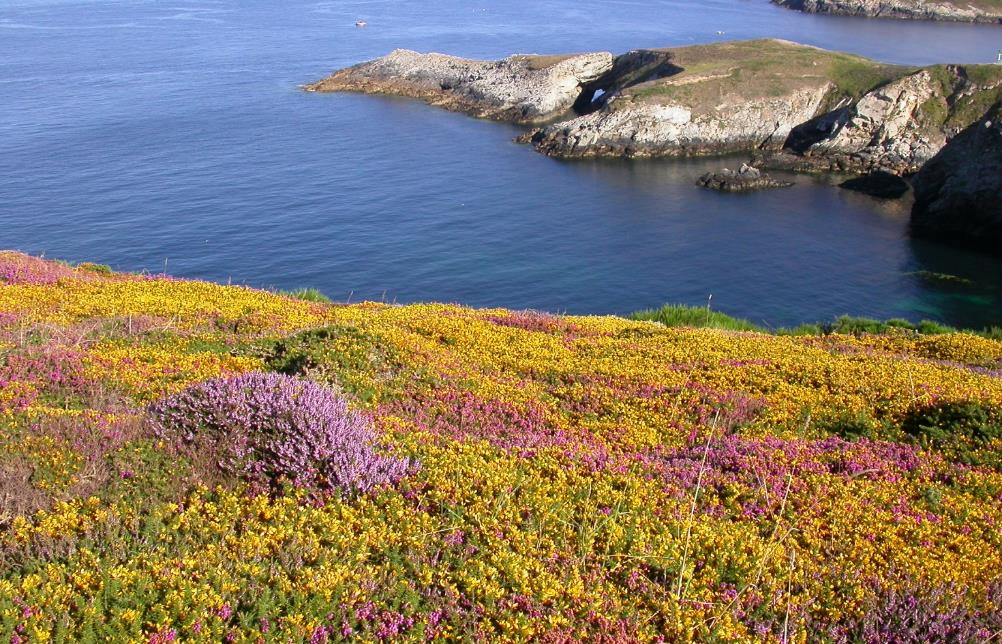 Report formatfor the period 2013–2018Final version – November 2016ContentsCover photo: Dry heaths, © Frédéric Bioret, European Red List of Habitats / ECAnnex A - General report format (Article 17)Annex B - Report format on the 'main results of the surveillance under Article 11’ for Annex II, IV and V speciesAnnex C - Assessing conservation status of a speciesGeneral evaluation matrix (per biogeographical/marine region within a MS)Annex D - Report format on the 'main results of the surveillance under Article 11’ for Annex I habitat typesAnnex E - Assessing conservation status of a habitats typeGeneral evaluation matrix (per biogeographical/marine region within a MS)0  Member StateUse two-digit code according to list in the Reference portalUse two-digit code according to list in the Reference portal1  Main achievements under the Habitats Directive1  Main achievements under the Habitats Directive1  Main achievements under the Habitats DirectiveDescribe briefly the main achievements under the Habitats Directive during the reporting period with a special emphasis on the Natura 2000 network. If a Member State wishes to add further documentation to what is requested in this format, mention these Annexes and their file-names at the end of this free text section and upload the relevant files to the EEA’s Central Data Repository together with the rest of the report. If possible, provide a translation into English.Describe briefly the main achievements under the Habitats Directive during the reporting period with a special emphasis on the Natura 2000 network. If a Member State wishes to add further documentation to what is requested in this format, mention these Annexes and their file-names at the end of this free text section and upload the relevant files to the EEA’s Central Data Repository together with the rest of the report. If possible, provide a translation into English.Describe briefly the main achievements under the Habitats Directive during the reporting period with a special emphasis on the Natura 2000 network. If a Member State wishes to add further documentation to what is requested in this format, mention these Annexes and their file-names at the end of this free text section and upload the relevant files to the EEA’s Central Data Repository together with the rest of the report. If possible, provide a translation into English.1.1 Text in national language1.1 Text in national languageMaximum 2 pages1.2 Translation into EnglishOptional1.2 Translation into EnglishOptional2  General information sources on the implementation of the Habitats Directive – links to information sources of the Member State2  General information sources on the implementation of the Habitats Directive – links to information sources of the Member StateFor the topics below, give a link to Internet address(es) where the requested information can be found or explain how to access this information.For the topics below, give a link to Internet address(es) where the requested information can be found or explain how to access this information.2.1 General information on the Habitats DirectiveURL/text2.2 Information on the network of pSCIs, SCIs and SACs URL/text2.3 Monitoring schemes (Art. 11)URL/text2.4 Protection of species (Art. 12–16)URL/text2.5 Impact of measures referred to in the Art. 6.1  on the conservation status of Annex I habitats and Annex II species (Art. 17.1)URL/text2.6 Transposition of the Directive (legal texts)URL/text3  Natura 2000 (pSCIs, SCIs & SACs) – site designation (Art. 4)3  Natura 2000 (pSCIs, SCIs & SACs) – site designation (Art. 4)3  Natura 2000 (pSCIs, SCIs & SACs) – site designation (Art. 4)3  Natura 2000 (pSCIs, SCIs & SACs) – site designation (Art. 4)3  Natura 2000 (pSCIs, SCIs & SACs) – site designation (Art. 4)Site designation at the national level. Where appropriate, give figures separately for the surface areas of the terrestrial and marine components of sites (as defined in the Explanatory Notes Guidelines).Site designation at the national level. Where appropriate, give figures separately for the surface areas of the terrestrial and marine components of sites (as defined in the Explanatory Notes Guidelines).Site designation at the national level. Where appropriate, give figures separately for the surface areas of the terrestrial and marine components of sites (as defined in the Explanatory Notes Guidelines).Site designation at the national level. Where appropriate, give figures separately for the surface areas of the terrestrial and marine components of sites (as defined in the Explanatory Notes Guidelines).Site designation at the national level. Where appropriate, give figures separately for the surface areas of the terrestrial and marine components of sites (as defined in the Explanatory Notes Guidelines).Natura 2000(pSCIs, SCIs & SACs)pSCIs, SCIs, SACspSCIs, SCIs, SACsSACs onlySACs onlyNatura 2000(pSCIs, SCIs & SACs)Number of pSCIs, SCIs, SACsSurface area of pSCIs, SCIs, SACsNumber of SACsSurface area of SACs3.1 All sitesNumberSurface area
in km2NumberSurface area
in km23.2 Terrestrial area of sites (excluding marine area)(no information requested)Surface area
in km2(no information requested)Surface area
in km23.3 Marine sitesNumberSurface area
in km2NumberSurface area
in km23.4 Date of database usedDate of the Natura 2000 (pSCIs, SCIs, SACs) database used to provide the above figures, i.e. the closest possible to the end of the reporting period Date of the Natura 2000 (pSCIs, SCIs, SACs) database used to provide the above figures, i.e. the closest possible to the end of the reporting period Date of the Natura 2000 (pSCIs, SCIs, SACs) database used to provide the above figures, i.e. the closest possible to the end of the reporting period Date of the Natura 2000 (pSCIs, SCIs, SACs) database used to provide the above figures, i.e. the closest possible to the end of the reporting period 4  Set of conservation measures and management plans for Natura 2000 sites (SACs) (Art. 6(1))4  Set of conservation measures and management plans for Natura 2000 sites (SACs) (Art. 6(1))4  Set of conservation measures and management plans for Natura 2000 sites (SACs) (Art. 6(1))Member States need to adopt conservation measures involving, if need be, appropriate management plans and other measures which correspond to the ecological requirements of the natural habitat types and the species of Community interest.Member States need to adopt conservation measures involving, if need be, appropriate management plans and other measures which correspond to the ecological requirements of the natural habitat types and the species of Community interest.Member States need to adopt conservation measures involving, if need be, appropriate management plans and other measures which correspond to the ecological requirements of the natural habitat types and the species of Community interest.Number of SACs Proportion (% area) of the SAC network4.1 Necessary conservation measures have been established according to Art.6(1) and are applied4.2 Conservation measures have been set out in a comprehensive management plan or a similar instrument5  Measures taken in relation to approval of plans & projects (Art. 6.4)5  Measures taken in relation to approval of plans & projects (Art. 6.4)List projects and plans for which compensatory measures were necessary and with information on whether a Commission opinion was requested. Repeat fields 5.1.to 5.7 for each project/plan as needed. For each project/plan with compensatory measures report the following:List projects and plans for which compensatory measures were necessary and with information on whether a Commission opinion was requested. Repeat fields 5.1.to 5.7 for each project/plan as needed. For each project/plan with compensatory measures report the following:5.1 Site code5.2 Site name5.3 Title of project/plan5.4 Year Commission was informed of compensatory measures5.5 Year project/plan was started5.6 Commission opinion requested?YES/NO5.7 Impact of projects requiring compensatory measures on conservation statusOptionalFree text 6  Measures taken to ensure coherence of the Natura 2000 Network (Art. 10)General description of the main measures taken (overview at national level, activities taken including legal measures, systematic studies, links to online resources - do not give detailed site by site descriptions).Free text7  Reintroduction of Annex IV species (Art. 22.a)7  Reintroduction of Annex IV species (Art. 22.a)Repeat fields 7.1 to 7.8 for each species as needed.Repeat fields 7.1 to 7.8 for each species as needed.7.1 Species codeSelect code from species checklist in the Reference portal7.2 Species scientific name Select species name from species checklist in the Reference portal7.3 Alternative species scientific nameOptional7.4 Common nameOptionalIn national language7.5 Reintroduction period7.6 Reintroduction location and number of individuals reintroduceda) Locationb) Number of individuals7.7 Is the reintroduction successful?YES/NO/Too early to say7.8 Additional information on the reintroductionOptionalNATIONAL LEVELNATIONAL LEVEL1  General information1  General information1.1 Member StateUse two-digit code according to list in the Reference portal1.2 Species code Select code from species checklist in the Reference portal1.3 Species scientific nameSelect species name from species checklist in the Reference portal1.4 Alternative species scientific nameOptionalScientific name used at the national level if different to 1.31.5 Common nameOptionalIn national language2  Maps2  MapsDistribution of the species within the Member State concerned.Distribution of the species within the Member State concerned.2.1 Sensitive speciesThe spatial information provided relates to a species (or subspecies) to be treated as ‘sensitive’  YES/NO2.2 Year or periodYear or period when distribution was last determined2.3 Distribution mapSubmit a map together with relevant metadata following the technical specifications in the Explanatory Notes and Guidelines. The standard for species distribution is 10x10km ETRS grid cells, projection ETRS LAEA 52102.4 Distribution map
Method usedSelect one of the following methods:a) Complete survey or a statistically robust estimate b) Based mainly on extrapolation from a limited amount of datac) Based mainly on expert opinion with very limited datad) Insufficient or no data available2.5 Additional mapsOptionalMS can submit an additional map, deviating from standard submission map under 2.3 and/or a range map3  Information related to Annex V species (Art. 14)3  Information related to Annex V species (Art. 14)3  Information related to Annex V species (Art. 14)3  Information related to Annex V species (Art. 14)3  Information related to Annex V species (Art. 14)3  Information related to Annex V species (Art. 14)3  Information related to Annex V species (Art. 14)3  Information related to Annex V species (Art. 14)3  Information related to Annex V species (Art. 14)3.1 Is the species taken in the wild/exploited?Is the species taken in the wild/exploited? YES/NOIf the reply is NO, or if the reply is YES and the conservation status of the species is Favourable (FV) in all biogeographical or marine regions where the species occurs, then do not fill in the remaining fields of this sectionIf the reply is YES and the conservation status of the species is Unfavourable (U1 or U2) in one or more biogeographical/marine regions where the species occurs, complete the remaining relevant fields of this sectionIs the species taken in the wild/exploited? YES/NOIf the reply is NO, or if the reply is YES and the conservation status of the species is Favourable (FV) in all biogeographical or marine regions where the species occurs, then do not fill in the remaining fields of this sectionIf the reply is YES and the conservation status of the species is Unfavourable (U1 or U2) in one or more biogeographical/marine regions where the species occurs, complete the remaining relevant fields of this sectionIs the species taken in the wild/exploited? YES/NOIf the reply is NO, or if the reply is YES and the conservation status of the species is Favourable (FV) in all biogeographical or marine regions where the species occurs, then do not fill in the remaining fields of this sectionIf the reply is YES and the conservation status of the species is Unfavourable (U1 or U2) in one or more biogeographical/marine regions where the species occurs, complete the remaining relevant fields of this sectionIs the species taken in the wild/exploited? YES/NOIf the reply is NO, or if the reply is YES and the conservation status of the species is Favourable (FV) in all biogeographical or marine regions where the species occurs, then do not fill in the remaining fields of this sectionIf the reply is YES and the conservation status of the species is Unfavourable (U1 or U2) in one or more biogeographical/marine regions where the species occurs, complete the remaining relevant fields of this sectionIs the species taken in the wild/exploited? YES/NOIf the reply is NO, or if the reply is YES and the conservation status of the species is Favourable (FV) in all biogeographical or marine regions where the species occurs, then do not fill in the remaining fields of this sectionIf the reply is YES and the conservation status of the species is Unfavourable (U1 or U2) in one or more biogeographical/marine regions where the species occurs, complete the remaining relevant fields of this sectionIs the species taken in the wild/exploited? YES/NOIf the reply is NO, or if the reply is YES and the conservation status of the species is Favourable (FV) in all biogeographical or marine regions where the species occurs, then do not fill in the remaining fields of this sectionIf the reply is YES and the conservation status of the species is Unfavourable (U1 or U2) in one or more biogeographical/marine regions where the species occurs, complete the remaining relevant fields of this sectionIs the species taken in the wild/exploited? YES/NOIf the reply is NO, or if the reply is YES and the conservation status of the species is Favourable (FV) in all biogeographical or marine regions where the species occurs, then do not fill in the remaining fields of this sectionIf the reply is YES and the conservation status of the species is Unfavourable (U1 or U2) in one or more biogeographical/marine regions where the species occurs, complete the remaining relevant fields of this sectionIs the species taken in the wild/exploited? YES/NOIf the reply is NO, or if the reply is YES and the conservation status of the species is Favourable (FV) in all biogeographical or marine regions where the species occurs, then do not fill in the remaining fields of this sectionIf the reply is YES and the conservation status of the species is Unfavourable (U1 or U2) in one or more biogeographical/marine regions where the species occurs, complete the remaining relevant fields of this section3.2 Which of the measures in Art. 14 have been taken?a) regulations regarding access to property a) regulations regarding access to property a) regulations regarding access to property a) regulations regarding access to property a) regulations regarding access to property a) regulations regarding access to property YES/NOYES/NO3.2 Which of the measures in Art. 14 have been taken?b) temporary or local prohibition of the taking of specimens in the wild and exploitation b) temporary or local prohibition of the taking of specimens in the wild and exploitation b) temporary or local prohibition of the taking of specimens in the wild and exploitation b) temporary or local prohibition of the taking of specimens in the wild and exploitation b) temporary or local prohibition of the taking of specimens in the wild and exploitation b) temporary or local prohibition of the taking of specimens in the wild and exploitation YES/NOYES/NO3.2 Which of the measures in Art. 14 have been taken?c) regulation of the periods and/or methods of taking specimens c) regulation of the periods and/or methods of taking specimens c) regulation of the periods and/or methods of taking specimens c) regulation of the periods and/or methods of taking specimens c) regulation of the periods and/or methods of taking specimens c) regulation of the periods and/or methods of taking specimens YES/NOYES/NO3.2 Which of the measures in Art. 14 have been taken?d) application of hunting and fishing rules which take account of the conservation of such populations d) application of hunting and fishing rules which take account of the conservation of such populations d) application of hunting and fishing rules which take account of the conservation of such populations d) application of hunting and fishing rules which take account of the conservation of such populations d) application of hunting and fishing rules which take account of the conservation of such populations d) application of hunting and fishing rules which take account of the conservation of such populations YES/NOYES/NO3.2 Which of the measures in Art. 14 have been taken?e) establishment of a system of licences for taking specimens or of quotas e) establishment of a system of licences for taking specimens or of quotas e) establishment of a system of licences for taking specimens or of quotas e) establishment of a system of licences for taking specimens or of quotas e) establishment of a system of licences for taking specimens or of quotas e) establishment of a system of licences for taking specimens or of quotas YES/NOYES/NO3.2 Which of the measures in Art. 14 have been taken?f) regulation of the purchase, sale, offering for sale, keeping for sale or transport for sale of specimens f) regulation of the purchase, sale, offering for sale, keeping for sale or transport for sale of specimens f) regulation of the purchase, sale, offering for sale, keeping for sale or transport for sale of specimens f) regulation of the purchase, sale, offering for sale, keeping for sale or transport for sale of specimens f) regulation of the purchase, sale, offering for sale, keeping for sale or transport for sale of specimens f) regulation of the purchase, sale, offering for sale, keeping for sale or transport for sale of specimens YES/NOYES/NO3.2 Which of the measures in Art. 14 have been taken?g) breeding in captivity of animal species as well as artificial propagation of plant species g) breeding in captivity of animal species as well as artificial propagation of plant species g) breeding in captivity of animal species as well as artificial propagation of plant species g) breeding in captivity of animal species as well as artificial propagation of plant species g) breeding in captivity of animal species as well as artificial propagation of plant species g) breeding in captivity of animal species as well as artificial propagation of plant species YES/NOYES/NO3.2 Which of the measures in Art. 14 have been taken?h) other measures, if yes, describe h) other measures, if yes, describe h) other measures, if yes, describe h) other measures, if yes, describe h) other measures, if yes, describe h) other measures, if yes, describe YES/NOYES/NO3.2 Which of the measures in Art. 14 have been taken?If ‘yes, other measures’ have been taken, describe those measuresFree textIf ‘yes, other measures’ have been taken, describe those measuresFree textIf ‘yes, other measures’ have been taken, describe those measuresFree textIf ‘yes, other measures’ have been taken, describe those measuresFree textIf ‘yes, other measures’ have been taken, describe those measuresFree textIf ‘yes, other measures’ have been taken, describe those measuresFree textIf ‘yes, other measures’ have been taken, describe those measuresFree textIf ‘yes, other measures’ have been taken, describe those measuresFree text3.3 Hunting bag or quantity taken in the wild for Mammals and Acipenseridae (Fish)a) UnitUse reporting unit as in field 6.2 a)Use reporting unit as in field 6.2 a)Use reporting unit as in field 6.2 a)Use reporting unit as in field 6.2 a)Use reporting unit as in field 6.2 a)Use reporting unit as in field 6.2 a)Use reporting unit as in field 6.2 a)3.3 Hunting bag or quantity taken in the wild for Mammals and Acipenseridae (Fish)b) Statistics/ quantity takenProvide statistics/quantity taken per hunting season or per year (where season is not used) over the reporting periodProvide statistics/quantity taken per hunting season or per year (where season is not used) over the reporting periodProvide statistics/quantity taken per hunting season or per year (where season is not used) over the reporting periodProvide statistics/quantity taken per hunting season or per year (where season is not used) over the reporting periodProvide statistics/quantity taken per hunting season or per year (where season is not used) over the reporting periodProvide statistics/quantity taken per hunting season or per year (where season is not used) over the reporting periodProvide statistics/quantity taken per hunting season or per year (where season is not used) over the reporting period3.3 Hunting bag or quantity taken in the wild for Mammals and Acipenseridae (Fish)b) Statistics/ quantity takenSeason/year 1Season/year 2Season/ year 3Season/year 4Season/year 5Season/year 5Season/year 63.3 Hunting bag or quantity taken in the wild for Mammals and Acipenseridae (Fish)Min. (raw, i.e. not rounded)3.3 Hunting bag or quantity taken in the wild for Mammals and Acipenseridae (Fish)Max. (raw, i.e. not rounded)3.3 Hunting bag or quantity taken in the wild for Mammals and Acipenseridae (Fish)Unknown3.4 Hunting bag or quantity taken in the wild
Method usedSelect one of the following methods:a) Complete survey or a statistically robust estimate b) Based mainly on extrapolation from a limited amount of datac) Based mainly on expert opinion with very limited datad) Insufficient or no data availableSelect one of the following methods:a) Complete survey or a statistically robust estimate b) Based mainly on extrapolation from a limited amount of datac) Based mainly on expert opinion with very limited datad) Insufficient or no data availableSelect one of the following methods:a) Complete survey or a statistically robust estimate b) Based mainly on extrapolation from a limited amount of datac) Based mainly on expert opinion with very limited datad) Insufficient or no data availableSelect one of the following methods:a) Complete survey or a statistically robust estimate b) Based mainly on extrapolation from a limited amount of datac) Based mainly on expert opinion with very limited datad) Insufficient or no data availableSelect one of the following methods:a) Complete survey or a statistically robust estimate b) Based mainly on extrapolation from a limited amount of datac) Based mainly on expert opinion with very limited datad) Insufficient or no data availableSelect one of the following methods:a) Complete survey or a statistically robust estimate b) Based mainly on extrapolation from a limited amount of datac) Based mainly on expert opinion with very limited datad) Insufficient or no data availableSelect one of the following methods:a) Complete survey or a statistically robust estimate b) Based mainly on extrapolation from a limited amount of datac) Based mainly on expert opinion with very limited datad) Insufficient or no data availableSelect one of the following methods:a) Complete survey or a statistically robust estimate b) Based mainly on extrapolation from a limited amount of datac) Based mainly on expert opinion with very limited datad) Insufficient or no data available3.5 Additional informationOptionalOther relevant information, complementary to the data requested under fields 3.1–3.4 Free textOther relevant information, complementary to the data requested under fields 3.1–3.4 Free textOther relevant information, complementary to the data requested under fields 3.1–3.4 Free textOther relevant information, complementary to the data requested under fields 3.1–3.4 Free textOther relevant information, complementary to the data requested under fields 3.1–3.4 Free textOther relevant information, complementary to the data requested under fields 3.1–3.4 Free textOther relevant information, complementary to the data requested under fields 3.1–3.4 Free textOther relevant information, complementary to the data requested under fields 3.1–3.4 Free textBIOGEOGRAPHICAL LEVELBIOGEOGRAPHICAL LEVELComplete for each biogeographical region or marine region concerned.Complete for each biogeographical region or marine region concerned.4  Biogeographical and marine regions4  Biogeographical and marine regions4.1 Biogeographical or marine region where the species occursChoose one of the following:Alpine, Atlantic, Black Sea, Boreal, Continental, Mediterranean, Macaronesian, Pannonian, Steppic, Marine Atlantic, Marine Mediterranean, Marine Black Sea, Marine Macaronesian and Marine Baltic Sea 4.2 Sources of informationFor data reported in the sections below provide relevant available bibliographic references and/or link to Internet site(s)5  Range5  Range5  Range5  Range5  RangeRange within the biogeographical/marine region concerned.Range within the biogeographical/marine region concerned.Range within the biogeographical/marine region concerned.Range within the biogeographical/marine region concerned.Range within the biogeographical/marine region concerned.5.1 Surface areaTotal surface area of the range within biogeographical/marine region concerned in km²Total surface area of the range within biogeographical/marine region concerned in km²Total surface area of the range within biogeographical/marine region concerned in km²Total surface area of the range within biogeographical/marine region concerned in km²5.2 Short-term trend
Period2007–2018 (rolling 12-year time window) or period as close as possible to that. The short-term trend should be used for the assessment of range2007–2018 (rolling 12-year time window) or period as close as possible to that. The short-term trend should be used for the assessment of range2007–2018 (rolling 12-year time window) or period as close as possible to that. The short-term trend should be used for the assessment of range2007–2018 (rolling 12-year time window) or period as close as possible to that. The short-term trend should be used for the assessment of range5.3 Short-term trend
Directionstable / increasing / decreasing / uncertain / unknownstable / increasing / decreasing / uncertain / unknownstable / increasing / decreasing / uncertain / unknownstable / increasing / decreasing / uncertain / unknown5.4 Short-term trend
Magnitude Optionala) MinimumPercentage change over the period indicated in the field 5.2. If a precise value is known provide the same value under both minimum and maximumPercentage change over the period indicated in the field 5.2. If a precise value is known provide the same value under both minimum and maximumPercentage change over the period indicated in the field 5.2. If a precise value is known provide the same value under both minimum and maximum5.4 Short-term trend
Magnitude Optionalb) Maximum Percentage change over the period indicated in the field 5.2. If a precise value is known provide the same value under both minimum and maximumPercentage change over the period indicated in the field 5.2. If a precise value is known provide the same value under both minimum and maximumPercentage change over the period indicated in the field 5.2. If a precise value is known provide the same value under both minimum and maximum5.5 Short-term trend
Method usedSelect one of the following methods:a) Complete survey or a statistically robust estimate b) Based mainly on extrapolation from a limited amount of datac) Based mainly on expert opinion with very limited datad) Insufficient or no data availableSelect one of the following methods:a) Complete survey or a statistically robust estimate b) Based mainly on extrapolation from a limited amount of datac) Based mainly on expert opinion with very limited datad) Insufficient or no data availableSelect one of the following methods:a) Complete survey or a statistically robust estimate b) Based mainly on extrapolation from a limited amount of datac) Based mainly on expert opinion with very limited datad) Insufficient or no data availableSelect one of the following methods:a) Complete survey or a statistically robust estimate b) Based mainly on extrapolation from a limited amount of datac) Based mainly on expert opinion with very limited datad) Insufficient or no data available5.6 Long-term trend
PeriodOptionalA trend calculated over 24 years (1994–2018)A trend calculated over 24 years (1994–2018)A trend calculated over 24 years (1994–2018)A trend calculated over 24 years (1994–2018)5.7 Long-term trend
DirectionOptionalstable / increasing / decreasing / uncertain / unknownstable / increasing / decreasing / uncertain / unknownstable / increasing / decreasing / uncertain / unknownstable / increasing / decreasing / uncertain / unknown5.8 Long-term trend
Magnitude Optionala) Minimuma) MinimumPercentage change over the period indicated in the field 5.6. If a precise value is known provide the same value under both minimum and maximumPercentage change over the period indicated in the field 5.6. If a precise value is known provide the same value under both minimum and maximum5.8 Long-term trend
Magnitude Optionalb) Maximumb) MaximumPercentage change over the period indicated in the field 5.6. If a precise value is known provide the same value under both minimum and maximumPercentage change over the period indicated in the field 5.6. If a precise value is known provide the same value under both minimum and maximum5.9 Long-term trend
Method usedOptionalSelect one of the following methods:a) Complete survey or a statistically robust estimate b) Based mainly on extrapolation from a limited amount of datac) Based mainly on expert opinion with very limited datad) Insufficient or no data availableSelect one of the following methods:a) Complete survey or a statistically robust estimate b) Based mainly on extrapolation from a limited amount of datac) Based mainly on expert opinion with very limited datad) Insufficient or no data availableSelect one of the following methods:a) Complete survey or a statistically robust estimate b) Based mainly on extrapolation from a limited amount of datac) Based mainly on expert opinion with very limited datad) Insufficient or no data availableSelect one of the following methods:a) Complete survey or a statistically robust estimate b) Based mainly on extrapolation from a limited amount of datac) Based mainly on expert opinion with very limited datad) Insufficient or no data available5.10 Favourable reference range a) In km² or	a) In km² or	a) In km² or	a) In km² or	5.10 Favourable reference range b) Indicate if operators were used (use these symbols ≈, >, >>) orb) Indicate if operators were used (use these symbols ≈, >, >>) orb) Indicate if operators were used (use these symbols ≈, >, >>) orb) Indicate if operators were used (use these symbols ≈, >, >>) or5.10 Favourable reference range c) If favourable reference range is unknown indicate by using ‘x’c) If favourable reference range is unknown indicate by using ‘x’c) If favourable reference range is unknown indicate by using ‘x’c) If favourable reference range is unknown indicate by using ‘x’5.10 Favourable reference range d) Indicate method used to set reference value if other than operatorsFree textd) Indicate method used to set reference value if other than operatorsFree textd) Indicate method used to set reference value if other than operatorsFree textd) Indicate method used to set reference value if other than operatorsFree text5.11 Change and reason for change in surface area of rangeIs there a change between reporting periods? YES/NOIf yes, provide the nature of that change. More than one option (a to d) can be chosen. Is there a change between reporting periods? YES/NOIf yes, provide the nature of that change. More than one option (a to d) can be chosen. Is there a change between reporting periods? YES/NOIf yes, provide the nature of that change. More than one option (a to d) can be chosen. Is there a change between reporting periods? YES/NOIf yes, provide the nature of that change. More than one option (a to d) can be chosen. 5.11 Change and reason for change in surface area of rangea) yes, due to genuine changea) yes, due to genuine changea) yes, due to genuine changeYES/NO5.11 Change and reason for change in surface area of rangeb) yes, due to improved knowledge/more accurate datab) yes, due to improved knowledge/more accurate datab) yes, due to improved knowledge/more accurate dataYES/NO5.11 Change and reason for change in surface area of rangec) yes, due to the use of different methodc) yes, due to the use of different methodc) yes, due to the use of different methodYES/NO5.11 Change and reason for change in surface area of ranged) yes, but there is no information on the nature of changed) yes, but there is no information on the nature of changed) yes, but there is no information on the nature of changeYES/NO5.11 Change and reason for change in surface area of rangeThe change is mainly due to (select one of the reasons above):genuine change / improved knowledge or more accurate data / the use of a different methodThe change is mainly due to (select one of the reasons above):genuine change / improved knowledge or more accurate data / the use of a different methodThe change is mainly due to (select one of the reasons above):genuine change / improved knowledge or more accurate data / the use of a different methodThe change is mainly due to (select one of the reasons above):genuine change / improved knowledge or more accurate data / the use of a different method5.12 Additional informationOptionalOther relevant information, complementary to the data requested under fields 5.1–5.11 Free textOther relevant information, complementary to the data requested under fields 5.1–5.11 Free textOther relevant information, complementary to the data requested under fields 5.1–5.11 Free textOther relevant information, complementary to the data requested under fields 5.1–5.11 Free text6  Population6  Population6  PopulationPopulation within the biogeographical/marine region concerned.Population within the biogeographical/marine region concerned.Population within the biogeographical/marine region concerned.6.1 Year or periodYear or period when population size was last determinedYear or period when population size was last determined6.2 Population size (in reporting unit)a) Unit Individuals or 1 x 1 km grids or other unit (for species occurring only in one Member State). Use unit according to check list in the Reference portal6.2 Population size (in reporting unit)b) MinimumNumber (raw, i.e. not rounded). Provide either interval (b and c) and/or best single value(d)6.2 Population size (in reporting unit)c) MaximumNumber (raw, i.e. not rounded) Provide either interval (b and c) and/or best single value (d) 6.2 Population size (in reporting unit)d) Best single valueNumber (raw, i.e. not rounded). Provide either interval (b and c) and/or best single value (d)6.3 Type of estimateBest estimate / multi-year mean / 95% confidence interval / minimumBest estimate / multi-year mean / 95% confidence interval / minimum6.4 Additional population size(using population unit other than reporting unit) Optionala) UnitUse unit according to list in the Reference portal6.4 Additional population size(using population unit other than reporting unit) Optionalb) MinimumNumber (raw, i.e. not rounded). Provide either interval (b and c) and/or best single value (d)6.4 Additional population size(using population unit other than reporting unit) Optionalc) MaximumNumber (raw, i.e. not rounded). Provide either interval (b and c) and/or best single value (d)6.4 Additional population size(using population unit other than reporting unit) Optionald) Best single valueNumber (raw, i.e. not rounded). Provide either interval (b and c) and/or best single value (d)6.5 Type of estimateOptionalBest estimate / multi-year mean / 95% confidence interval / minimumBest estimate / multi-year mean / 95% confidence interval / minimum6.6 Population size 
Method usedSelect one of the following methods:a) Complete survey or a statistically robust estimate b) Based mainly on extrapolation from a limited amount of datac) Based mainly on expert opinion with very limited datad) Insufficient or no data availableSelect one of the following methods:a) Complete survey or a statistically robust estimate b) Based mainly on extrapolation from a limited amount of datac) Based mainly on expert opinion with very limited datad) Insufficient or no data available6.7 Short-term trend
Period2007–2018 (rolling 12-year time window) or period as close as possible to it. The short-term trend should be used for the assessment of population2007–2018 (rolling 12-year time window) or period as close as possible to it. The short-term trend should be used for the assessment of population6.8 Short-term trend
Directionstable / increasing / decreasing / uncertain / unknownstable / increasing / decreasing / uncertain / unknown6.9 Short-term trend
Magnitude Optionala) MinimumPercentage change over the period indicated in the field 6.7. If a precise value is known provide the same value under both minimum and maximumPercentage change over the period indicated in the field 6.7. If a precise value is known provide the same value under both minimum and maximum6.9 Short-term trend
Magnitude Optionalb) MaximumPercentage change over the period indicated in the field 6.7. If a precise value is known provide the same value under both minimum and maximumPercentage change over the period indicated in the field 6.7. If a precise value is known provide the same value under both minimum and maximum6.9 Short-term trend
Magnitude Optionalc) Confidence intervalIndicate confidence interval if a statistically reliable sampling scheme is usedIndicate confidence interval if a statistically reliable sampling scheme is used6.10 Short-term trend
Method usedSelect one of the following methods:a) Complete survey or a statistically robust estimate b) Based mainly on extrapolation from a limited amount of datac) Based mainly on expert opinion with very limited datad) Insufficient or no data availableSelect one of the following methods:a) Complete survey or a statistically robust estimate b) Based mainly on extrapolation from a limited amount of datac) Based mainly on expert opinion with very limited datad) Insufficient or no data availableSelect one of the following methods:a) Complete survey or a statistically robust estimate b) Based mainly on extrapolation from a limited amount of datac) Based mainly on expert opinion with very limited datad) Insufficient or no data available6.11 Long-term trend
PeriodOptionalA trend calculated over 24 years (1994–2018)A trend calculated over 24 years (1994–2018)A trend calculated over 24 years (1994–2018)6.12 Long-term trend
DirectionOptionalstable / increasing / decreasing / uncertain / unknownstable / increasing / decreasing / uncertain / unknownstable / increasing / decreasing / uncertain / unknown6.13 Long-term trend
MagnitudeOptionala) MinimumPercentage change over the period indicated in the field 6.11. If a precise value is known provide the same value under both minimum and maximumPercentage change over the period indicated in the field 6.11. If a precise value is known provide the same value under both minimum and maximum6.13 Long-term trend
MagnitudeOptionalb) MaximumPercentage change over the period indicated in the field 6.11. If a precise value is known provide the same value under both minimum and maximumPercentage change over the period indicated in the field 6.11. If a precise value is known provide the same value under both minimum and maximum6.13 Long-term trend
MagnitudeOptionalc) Confidence intervalIndicate confidence interval if a statistically reliable sampling scheme is usedIndicate confidence interval if a statistically reliable sampling scheme is used6.14 Long-term trend
Method usedOptionalSelect one of the following methods:a) Complete survey or a statistically robust estimate b) Based mainly on extrapolation from a limited amount of datac) Based mainly on expert opinion with very limited datad) Insufficient or no data availableSelect one of the following methods:a) Complete survey or a statistically robust estimate b) Based mainly on extrapolation from a limited amount of datac) Based mainly on expert opinion with very limited datad) Insufficient or no data availableSelect one of the following methods:a) Complete survey or a statistically robust estimate b) Based mainly on extrapolation from a limited amount of datac) Based mainly on expert opinion with very limited datad) Insufficient or no data available6.15 Favourable reference population(using the unit in 6.2 or 6.4)a) Population size (with unit) ora) Population size (with unit) ora) Population size (with unit) or6.15 Favourable reference population(using the unit in 6.2 or 6.4)b) Indicate if operators were used (using symbols ≈, >, >>, <) orb) Indicate if operators were used (using symbols ≈, >, >>, <) orb) Indicate if operators were used (using symbols ≈, >, >>, <) or6.15 Favourable reference population(using the unit in 6.2 or 6.4)c) If favourable reference population is unknown indicate by using ‘x’c) If favourable reference population is unknown indicate by using ‘x’c) If favourable reference population is unknown indicate by using ‘x’6.15 Favourable reference population(using the unit in 6.2 or 6.4)d) Indicate method used to set reference value if other than operators Free textd) Indicate method used to set reference value if other than operators Free textd) Indicate method used to set reference value if other than operators Free text6.16 Change and reason for change in population sizeIs there a change between reporting periods? YES/NOIf yes, provide the nature of that change. More than one option (a to d) can be chosen. Is there a change between reporting periods? YES/NOIf yes, provide the nature of that change. More than one option (a to d) can be chosen. Is there a change between reporting periods? YES/NOIf yes, provide the nature of that change. More than one option (a to d) can be chosen. 6.16 Change and reason for change in population sizea) yes, due to genuine changea) yes, due to genuine changeYES/NO6.16 Change and reason for change in population sizeb) yes, due to improved knowledge/more accurate datab) yes, due to improved knowledge/more accurate dataYES/NO6.16 Change and reason for change in population sizec) yes, due to the use of different methodc) yes, due to the use of different methodYES/NO6.16 Change and reason for change in population sized) yes, but there is no information on the nature of changed) yes, but there is no information on the nature of changeYES/NO6.16 Change and reason for change in population sizeThe change is mainly due to (select one of the reasons above):genuine change / improved knowledge or more accurate data / the use of a different methodThe change is mainly due to (select one of the reasons above):genuine change / improved knowledge or more accurate data / the use of a different methodThe change is mainly due to (select one of the reasons above):genuine change / improved knowledge or more accurate data / the use of a different method6.17 Additional information OptionalOther relevant information, complementary to the data requested under fields 6.1–6.16 Free textOther relevant information, complementary to the data requested under fields 6.1–6.16 Free textOther relevant information, complementary to the data requested under fields 6.1–6.16 Free text7  Habitat for the species7  Habitat for the species7.1 Sufficiency of area and quality of occupied habitata) Are area and quality of occupied habitat sufficient (for long-term survival)? YES/NO/Unknownb) If NO, is there a sufficiently large area of unoccupied habitat of suitable quality (for long-term survival)? YES/NO/Unknown7.2 Sufficiency of area and quality of occupied habitat
Method usedSelect one of the following methods:a) Complete survey or a statistically robust estimate b) Based mainly on extrapolation from a limited amount of datac) Based mainly on expert opinion with very limited datad) Insufficient or no data available7.3 Short-term trend
Period2007–2018 (rolling 12-year time window) or period as close as possible to it. The short-term trend should be used for the assessment of habitat for species7.4 Short-term trend
Directionstable / increasing / decreasing / uncertain / unknown7.5 Short-term trend
Method usedSelect one of the following methods:a) Complete survey or a statistically robust estimate b) Based mainly on extrapolation from a limited amount of datac) Based mainly on expert opinion with very limited datad) Insufficient or no data available7.6 Long-term trend
PeriodOptionalA trend calculated over 24 years (1994–2018)7.7 Long-term trend
DirectionOptionalstable / increasing / decreasing / uncertain / unknown7.8 Long-term trend 
Method used OptionalSelect one of the following methods:a) Complete survey or a statistically robust estimate b) Based mainly on extrapolation from a limited amount of datac) Based mainly on expert opinion with very limited datad) Insufficient or no data available7.9 Additional informationOptionalOther relevant information, complementary to the data requested under fields 7.1–7.8 Free text8  Main pressures and threats8  Main pressures and threats8  Main pressures and threats8.1 Characterisation of pressures/threats8.1 Characterisation of pressures/threats8.1 Characterisation of pressures/threatsa) Pressure/threatb) Ranking of pressure/threatIndicate whether the pressure/threat is of:H = high importance (maximum of 5 entries for pressures and 5 for threats)M = medium importanceb) Ranking of pressure/threatIndicate whether the pressure/threat is of:H = high importance (maximum of 5 entries for pressures and 5 for threats)M = medium importancea) Pressure/threatPressureThreatList a maximum of 10 pressures and a maximum of 10 threats using code list provided in the Reference portal8.2 Sources of informationOptionalIf available, provide sources of information (URL, metadata) supporting evidence of pressures reported as ‘High’If available, provide sources of information (URL, metadata) supporting evidence of pressures reported as ‘High’8.3 Additional informationOptionalOther relevant information, complementary to the data requested under field 8.1Free textOther relevant information, complementary to the data requested under field 8.1Free text9  Conservation measures9  Conservation measuresTo be reported only for Annex II speciesTo be reported only for Annex II species9.1 Status of measuresAre measures needed? YES/NOIf yes, indicate the status of measures:a) Measures identified, but none yet taken orb) Measures identified and taken orc) Measures needed but cannot be identified9.2 Main purpose of the measures takenIndicate the main purpose of measures taken: a) Maintain the current range, population and/or habitat for the species orb) Expand the current range of the species (related to ‘Range’) orc) Increase the population size and/or improve population dynamics (improve reproduction success, reduce mortality, improve age/sex structure) (related to ‘Population’) ord) Restore the habitat of the species (related to ‘Habitat for the species’)9.3 Location of the measures takenIndicate the location of measures taken:a) Only inside Natura 2000 orb) Both inside and outside Natura 2000 orc) Only outside Natura 2000 9.4 Response to the measures(when the measures starts to neutralize the pressure(s) and produce positive effects)Indicate the time frame of the response to measures (with regard to the main purpose in field 9.2):a) Short-term results (within the current reporting period, 2013-2018) orb) Medium-term results (within the next two reporting periods, 2019-2030) orc) Long-term results (after 2030) 9.5 List of main conservation measuresList a maximum of 10 measures using code list provided in the Reference portal9.6 Additional informationOptionalOther relevant information, complementary to the data requested under fields 9.1–9.5 Free text10  Future prospects10  Future prospects10  Future prospects10.1 Future prospects of parametersa) RangeGood / Poor / Bad / Unknown10.1 Future prospects of parametersb) PopulationGood / Poor / Bad / Unknown10.1 Future prospects of parametersc) Habitat of the speciesGood / Poor / Bad / Unknown10.2 Additional informationOptionalOther relevant information, complementary to the data requested under field 10.1 Free textOther relevant information, complementary to the data requested under field 10.1 Free text11  Conclusions11  Conclusions11  Conclusions11  ConclusionsAssessment of conservation status at end of reporting periodAssessment of conservation status at end of reporting periodAssessment of conservation status at end of reporting periodAssessment of conservation status at end of reporting period11.1 RangeFavourable (FV) / Inadequate (U1) / Bad (U2) / Unknown (XX)Favourable (FV) / Inadequate (U1) / Bad (U2) / Unknown (XX)Favourable (FV) / Inadequate (U1) / Bad (U2) / Unknown (XX)11.2 PopulationFavourable (FV) / Inadequate (U1) / Bad (U2) / Unknown (XX) Favourable (FV) / Inadequate (U1) / Bad (U2) / Unknown (XX) Favourable (FV) / Inadequate (U1) / Bad (U2) / Unknown (XX) 11.3 Habitat for the speciesFavourable (FV) / Inadequate (U1) / Bad (U2) / Unknown (XX) Favourable (FV) / Inadequate (U1) / Bad (U2) / Unknown (XX) Favourable (FV) / Inadequate (U1) / Bad (U2) / Unknown (XX) 11.4 Future prospectsFavourable (FV) / Inadequate (U1)/ Bad (U2) / Unknown (XX) Favourable (FV) / Inadequate (U1)/ Bad (U2) / Unknown (XX) Favourable (FV) / Inadequate (U1)/ Bad (U2) / Unknown (XX) 11.5 Overall assessment of Conservation StatusFavourable (FV) / Inadequate (U1) / Bad (U2) / Unknown (XX)Favourable (FV) / Inadequate (U1) / Bad (U2) / Unknown (XX)Favourable (FV) / Inadequate (U1) / Bad (U2) / Unknown (XX)11.6 Overall trend in Conservation StatusIndicate the trend (qualifier) for FV, U1 and U2:improving / deteriorating / stable / unknown Indicate the trend (qualifier) for FV, U1 and U2:improving / deteriorating / stable / unknown Indicate the trend (qualifier) for FV, U1 and U2:improving / deteriorating / stable / unknown 11.7 Change and reasons for change in conservation status and conservation status trendIndicate whether there is a change from the previous reporting round and (if yes) the nature of that change. More than one option (b to e) can be chosen.Indicate whether there is a change from the previous reporting round and (if yes) the nature of that change. More than one option (b to e) can be chosen.Indicate whether there is a change from the previous reporting round and (if yes) the nature of that change. More than one option (b to e) can be chosen.11.7 Change and reasons for change in conservation status and conservation status trendOverall assessment of conservation status (11.5)Overall trend in conservation status (11.6)11.7 Change and reasons for change in conservation status and conservation status trenda) no, there is no differenceYES/NOYES/NO11.7 Change and reasons for change in conservation status and conservation status trendb) yes, due to genuine changeYES/NOYES/NO11.7 Change and reasons for change in conservation status and conservation status trendc) yes, due to improved knowledge/more accurate dataYES/NOYES/NO11.7 Change and reasons for change in conservation status and conservation status trendd) yes, due to the use of different method (including taxonomical change or use of different thresholds)YES/NOYES/NO11.7 Change and reasons for change in conservation status and conservation status trende) yes, but there is no information on the nature of change YES/NOYES/NO11.7 Change and reasons for change in conservation status and conservation status trendThe change is mainly due to (select one of the reasons above):genuine change / improved knowledge or more accurate data / the use of a different method genuine change / improved knowledge or more accurate data / the use of a different method 11.8 Additional informationOptionalOther relevant information, complementary to the data requested under fields 11.1–11.7 Free textOther relevant information, complementary to the data requested under fields 11.1–11.7 Free textOther relevant information, complementary to the data requested under fields 11.1–11.7 Free text12  Natura 2000 (pSCIs, SCIs and SACs) coverage for Annex II species12  Natura 2000 (pSCIs, SCIs and SACs) coverage for Annex II species12  Natura 2000 (pSCIs, SCIs and SACs) coverage for Annex II species12.1 Population size inside the pSCIs, SCIs and SACs network(on the biogeographical/marine level including all sites where the species is present)a) Unit Use reporting unit as in field 6.2 a)12.1 Population size inside the pSCIs, SCIs and SACs network(on the biogeographical/marine level including all sites where the species is present)b) MinimumNumber (raw, i.e. not rounded). Provide either interval (b and c) and/or best single value(d)12.1 Population size inside the pSCIs, SCIs and SACs network(on the biogeographical/marine level including all sites where the species is present)c) MaximumNumber (raw, i.e. not rounded). Provide either interval (b and c) and/or best single value (d) 12.1 Population size inside the pSCIs, SCIs and SACs network(on the biogeographical/marine level including all sites where the species is present)d) Best single valueNumber (raw, i.e. not rounded). Provide either interval (b and c) and/or best single value (d)12.2 Type of estimateBest estimate / multi-year mean / 95% confidence interval / minimumBest estimate / multi-year mean / 95% confidence interval / minimum12.3 Population size inside the network 
Method used Select one of the following methods:a) Complete survey or a statistically robust estimate, b) Based mainly on extrapolation from a limited amount of data,c) Based mainly on expert opinion with very limited data,d) Insufficient or no data availableSelect one of the following methods:a) Complete survey or a statistically robust estimate, b) Based mainly on extrapolation from a limited amount of data,c) Based mainly on expert opinion with very limited data,d) Insufficient or no data available12.4 Short-term trend of population size within the network 
DirectionShort-term trend of population size within the network over the period indicated in field 6.7 :stable / increasing / decreasing / uncertain / unknownShort-term trend of population size within the network over the period indicated in field 6.7 :stable / increasing / decreasing / uncertain / unknown12.5 Short-term trend of population size within the network
Method usedSelect one of the following methods:a) Complete survey or a statistically robust estimate b) Based mainly on extrapolation from a limited amount of datac) Based mainly on expert opinion with very limited datad) Insufficient or no data availableSelect one of the following methods:a) Complete survey or a statistically robust estimate b) Based mainly on extrapolation from a limited amount of datac) Based mainly on expert opinion with very limited datad) Insufficient or no data available12.6 Additional information OptionalOther relevant information, complementary to the data requested under fields 12.1–12.5 Free textOther relevant information, complementary to the data requested under fields 12.1–12.5 Free text13  Complementary information13  Complementary information13.1 Justification of % thresholds for trendsOptionalIn case a MS is not using the indicative value of 1% per year in the assessment matrix when assessing trends, this should be duly justified in this free text field13.2 Trans-boundary assessmentOptionalWhere two or more MS have made a joint conservation status assessment for a trans-boundary population of a (usually wide-ranging) species, this should be explained here. Note clearly the Member States involved, the % of the total population in the MS concerned, how the assessment was carried out and any joint initiatives taken to ensure a common management of the species (e.g. population management plan)13.3 Other relevant information OptionalOther relevant information not specific for the section of this format.Free textParameter                                                                                    Conservation StatusParameter                                                                                    Conservation StatusParameter                                                                                    Conservation StatusParameter                                                                                    Conservation StatusParameter                                                                                    Conservation StatusFavourable('green')Unfavourable - Inadequate('amber')Unfavourable - Bad('red')Unknown(insufficient information to make an assessment)Range
(within the biogeographical region concerned)Stable (loss and expansion in balance) or increasing AND not smaller than the 'favourable reference range'Any other combinationLarge decline: Equivalent to a loss of more than 1% per year within period specified by MS ORmore than 10% below favourable reference rangeNo or insufficient reliable information availablePopulation Population(s) not lower than ‘favourable reference population’ AND reproduction, mortality and age structure not deviating from normal (if data available)Any other combinationLarge decline: Equivalent to a loss of more than 1% per year (indicative value MS may deviate from if duly justified) within period specified by MS AND below 'favourable reference population' ORMore than 25% below favourable reference populationORReproduction, mortality and age structure strongly deviating from normal (if data available)No or insufficient reliable information availableHabitat for the speciesArea of habitat is sufficiently large (and stable or increasing) AND habitat quality is suitable for the long-term survival of the speciesAny other combinationArea of habitat is clearly not sufficiently large to ensure the long-term survival of the speciesORHabitat quality is bad, clearly not allowing long-term survival of the speciesNo or insufficient reliable information availableFuture prospects
(as regards to population, range and habitat availability)Main pressures and threats to the species not significant; species will remain viable on the long-termAny other combination Severe influence of pressures and threats to the species; very bad prospects for its future, long-term viability at risk.No or insufficient reliable information availableOverall assessment of CSAll 'green'ORthree 'green' and one 'unknown'One or more 'amber' but no 'red' One or more 'red' Two or more 'unknown' combined with green or all “unknown”NATIONAL LEVELNATIONAL LEVEL1  General information1  General information1.1 Member StateUse two-digit code according to list in the Reference portal1.2 Habitat codeSelect code from habitat checklist in the Reference portal
(do not use subtypes)2  Maps2  MapsDistribution of the habitat type within the Member State concernedDistribution of the habitat type within the Member State concerned2.1 Year or period Year or period when distribution was last determined2.2 Distribution mapSubmit a map together with relevant metadata following the technical specifications in the Explanatory Notes and Guidelines. The standard for habitat distribution is 10x10km ETRS grid cells, projection ETRS LAEA 52102.3 Distribution map
Method usedSelect one of the following methods:a) Complete survey or a statistically robust estimate b) Based mainly on extrapolation from a limited amount of datac) Based mainly on expert opinion with very limited datad) Insufficient or no data available2.4 Additional mapsOptionalMS can submit an additional map, deviating from standard submission map under 2.2 and/or a range mapBIOGEOGRAPHICAL LEVELBIOGEOGRAPHICAL LEVELComplete for each biogeographical region or marine region concernedComplete for each biogeographical region or marine region concerned3  Biogeographical and marine regions3  Biogeographical and marine regions3.1 Biogeographical or marine region where the habitat occursChoose one of the following:Alpine, Atlantic, Black Sea, Boreal, Continental, Mediterranean, Macaronesian, Pannonian, Steppic, Marine Atlantic, Marine Mediterranean, Marine Black Sea, Marine Macaronesian and Marine Baltic Sea 3.2 Sources of informationFor data reported in the sections below provide relevant available bibliographic references and/or link to Internet site(s)4  Range 4  Range 4  Range Range within the biogeographical/marine region concernedRange within the biogeographical/marine region concernedRange within the biogeographical/marine region concerned4.1 Surface areaTotal surface area of the range within biogeographical/marine region concerned in km²Total surface area of the range within biogeographical/marine region concerned in km²4.2 Short-term trend
Period2007–2018 (rolling 12-year time window) or period as close as possible to that. The short-term trend should be used for the assessment of range2007–2018 (rolling 12-year time window) or period as close as possible to that. The short-term trend should be used for the assessment of range4.3 Short-term trend
Directionstable / increasing / decreasing / uncertain / unknownstable / increasing / decreasing / uncertain / unknown4.4 Short-term trend
MagnitudeOptionala) MinimumPercentage change over the period indicated in the field 4.2. If a precise value is known provide the same value under both minimum and maximum4.4 Short-term trend
MagnitudeOptionalb) MaximumPercentage change over the period indicated in the field 4.2. If a precise value is known provide the same value under both minimum and maximum4.5 Short-term trend
Method usedSelect one of the following methods:a) Complete survey or a statistically robust estimate b) Based mainly on extrapolation from a limited amount of datac) Based mainly on expert opinion with very limited datad) Insufficient or no data availableSelect one of the following methods:a) Complete survey or a statistically robust estimate b) Based mainly on extrapolation from a limited amount of datac) Based mainly on expert opinion with very limited datad) Insufficient or no data available4.6 Long-term trend
PeriodOptionalA trend calculated over 24 years (1994–2018)A trend calculated over 24 years (1994–2018)4.7 Long-term trend
DirectionOptionalstable / increasing / decreasing / uncertain / unknownstable / increasing / decreasing / uncertain / unknown4.8 Long-term trend
MagnitudeOptionala) MinimumPercentage change over the period indicated in the field 4.6. If a precise value is known provide the same value under both minimum and maximum4.8 Long-term trend
MagnitudeOptionalb) MaximumPercentage change over the period indicated in the field 4.6. If a precise value is known provide the same value under both minimum and maximum4.9 Long-term trend
Method usedOptionalSelect one of the following methods:a) Complete survey or a statistically robust estimate b) Based mainly on extrapolation from a limited amount of datac) Based mainly on expert opinion with very limited datad) Insufficient or no data availableSelect one of the following methods:a) Complete survey or a statistically robust estimate b) Based mainly on extrapolation from a limited amount of datac) Based mainly on expert opinion with very limited datad) Insufficient or no data available4.10 Favourable reference rangea) In km² ora) In km² or4.10 Favourable reference rangeb) Indicate if operators were used (using symbols ≈, >, >>) orb) Indicate if operators were used (using symbols ≈, >, >>) or4.10 Favourable reference rangec) If favourable reference range is unknown, indicate by using ‘x’c) If favourable reference range is unknown, indicate by using ‘x’4.10 Favourable reference ranged) Indicate method used to set reference value if other than operators Free textd) Indicate method used to set reference value if other than operators Free text4.11 Change and reason for change in surface area of rangeIs there a change between reporting periods? YES/NOIf yes, provide the nature of that change. More than one option (a to d) can be chosenIs there a change between reporting periods? YES/NOIf yes, provide the nature of that change. More than one option (a to d) can be chosen4.11 Change and reason for change in surface area of rangea) yes, due to genuine change YES/NO4.11 Change and reason for change in surface area of rangeb) yes, due to improved knowledge/more accurate data YES/NO4.11 Change and reason for change in surface area of rangec) yes, due to the use of different methodYES/NO4.11 Change and reason for change in surface area of ranged) yes, but there is no information on the nature of changeYES/NO4.11 Change and reason for change in surface area of rangeThe change is mainly due to (select one of the reasons above):genuine change / improved knowledge or more accurate data / the use of a different methodThe change is mainly due to (select one of the reasons above):genuine change / improved knowledge or more accurate data / the use of a different method4.12 Additional informationOptionalOther relevant information, complementary to the data requested under fields 4.1–4.11 Free textOther relevant information, complementary to the data requested under fields 4.1–4.11 Free text5  Area covered by habitat 5  Area covered by habitat 5  Area covered by habitat Area covered by the habitat type within the range in the biogeographical/marine region concernedArea covered by the habitat type within the range in the biogeographical/marine region concernedArea covered by the habitat type within the range in the biogeographical/marine region concerned5.1 Year or periodYear or period when surface area was last determinedYear or period when surface area was last determined5.2 Surface area(in km2)a) MinimumProvide either interval (a and b) and/or best single value (c)5.2 Surface area(in km2)b) MaximumProvide either interval (a and b) and/or best single value (c)5.2 Surface area(in km2)c) Best single valueProvide either interval (a and b) and/or best single value (c)5.3 Type of estimateBest estimate / 95% confidence interval / minimumBest estimate / 95% confidence interval / minimum5.4 Surface area 
Method used Select one of the following methods:a) Complete survey or a statistically robust estimate b) Based mainly on extrapolation from a limited amount of datac) Based mainly on expert opinion with very limited datad) Insufficient or no data availableSelect one of the following methods:a) Complete survey or a statistically robust estimate b) Based mainly on extrapolation from a limited amount of datac) Based mainly on expert opinion with very limited datad) Insufficient or no data available5.5 Short-term trend
Period2007–2018 (rolling 12-year time window) or period as close as possible to it. The short-term trend should be used for the assessment of area covered by habitat type2007–2018 (rolling 12-year time window) or period as close as possible to it. The short-term trend should be used for the assessment of area covered by habitat type5.6 Short-term trend
Directionstable / increasing / decreasing / uncertain / unknownstable / increasing / decreasing / uncertain / unknown5.7 Short-term trend
Magnitude Optional a) MinimumPercentage change over the period indicated in the field 5.5. If a precise value is known provide the same value under both minimum and maximum5.7 Short-term trend
Magnitude Optional b) MaximumPercentage change over the period indicated in the field 5.5. If a precise value is known provide the same value under both minimum and maximum5.7 Short-term trend
Magnitude Optional c) Confidence interval Indicate confidence interval if a statistically reliable method is used5.8 Short-term trend
Method usedSelect one of the following methods:a) Complete survey or a statistically robust estimate b) Based mainly on extrapolation from a limited amount of datac) Based mainly on expert opinion with very limited datad) Insufficient or no data availableSelect one of the following methods:a) Complete survey or a statistically robust estimate b) Based mainly on extrapolation from a limited amount of datac) Based mainly on expert opinion with very limited datad) Insufficient or no data available5.9 Long-term trend
PeriodOptionalA trend calculated over 24 years (1994–2018)A trend calculated over 24 years (1994–2018)5.10 Long-term trend
DirectionOptionalstable / increasing / decreasing / uncertain / unknownstable / increasing / decreasing / uncertain / unknown5.11 Long-term trend
MagnitudeOptionala) MinimumPercentage change over the period indicated in field 5.9. If a precise value is known provide the same value under both minimum and maximum5.11 Long-term trend
MagnitudeOptionalb) MaximumPercentage change over the period indicated in field 5.9. If a precise value is known provide the same value under both minimum and maximum5.11 Long-term trend
MagnitudeOptionalc) Confidence intervalIndicate confidence interval if a statistically reliable method is used5.12 Long-term trend
Method used OptionalSelect one of the following methods:a) Complete survey or a statistically robust estimate b) Based mainly on extrapolation from a limited amount of datac) Based mainly on expert opinion with very limited datad) Insufficient or no data availableSelect one of the following methods:a) Complete survey or a statistically robust estimate b) Based mainly on extrapolation from a limited amount of datac) Based mainly on expert opinion with very limited datad) Insufficient or no data available5.13 Favourable reference areaa) In km² ora) In km² or5.13 Favourable reference areab) Indicate if operators were used (≈, >, >>, <) orb) Indicate if operators were used (≈, >, >>, <) or5.13 Favourable reference areac) If favourable reference area is unknown indicate by using ‘x’ c) If favourable reference area is unknown indicate by using ‘x’ 5.13 Favourable reference aread) Indicate method used to set reference value if other than operators Free textd) Indicate method used to set reference value if other than operators Free text5.14 Change and reason for change in surface areaIs there a change between reporting periods? YES/NOIf yes, provide the nature of that change. More than one option (a to d) can be chosen.Is there a change between reporting periods? YES/NOIf yes, provide the nature of that change. More than one option (a to d) can be chosen.5.14 Change and reason for change in surface areaa) yes, due to genuine changeYES/NO5.14 Change and reason for change in surface areab) yes, due to improved knowledge/more accurate dataYES/NO5.14 Change and reason for change in surface areac) yes, due to the use of different methodYES/NO5.14 Change and reason for change in surface aread) yes, but there is no information on the nature of changeYES/NO5.14 Change and reason for change in surface areaThe change is mainly due to (select one of the reasons above):genuine change / improved knowledge or more accurate data / the use of a different methodThe change is mainly due to (select one of the reasons above):genuine change / improved knowledge or more accurate data / the use of a different method5.15 Additional informationOptionalOther relevant information, complementary to the data requested under fields 5.1–5.14 Free textOther relevant information, complementary to the data requested under fields 5.1–5.14 Free text6  Structure and functions6  Structure and functions6  Structure and functions6  Structure and functions6.1 Condition of habitata) Area in good condition MinimumIn km²6.1 Condition of habitata) Area in good condition MaximumIn km²6.1 Condition of habitatb) Area in not-good conditionMinimumIn km²6.1 Condition of habitatb) Area in not-good conditionMaximumIn km²6.1 Condition of habitatc) Area where condition is not known MinimumIn km²6.1 Condition of habitatc) Area where condition is not known MaximumIn km²6.2 Condition of habitat 
Method usedSelect one of the following methods:a) Complete survey or a statistically robust estimate b) Based mainly on extrapolation from a limited amount of datac) Based mainly on expert opinion with very limited datad) Insufficient or no data availableSelect one of the following methods:a) Complete survey or a statistically robust estimate b) Based mainly on extrapolation from a limited amount of datac) Based mainly on expert opinion with very limited datad) Insufficient or no data availableSelect one of the following methods:a) Complete survey or a statistically robust estimate b) Based mainly on extrapolation from a limited amount of datac) Based mainly on expert opinion with very limited datad) Insufficient or no data available6.3 Short-term trend of habitat area in good condition
Period2007–2018 (rolling 12-year time window) or period as close as possible to it. The short-term trend is to be used for the assessment of structure and functions2007–2018 (rolling 12-year time window) or period as close as possible to it. The short-term trend is to be used for the assessment of structure and functions2007–2018 (rolling 12-year time window) or period as close as possible to it. The short-term trend is to be used for the assessment of structure and functions6.4 Short-term trend of habitat area in good condition
Directionstable / increasing / decreasing / uncertain/ unknownstable / increasing / decreasing / uncertain/ unknownstable / increasing / decreasing / uncertain/ unknown6.5 Short-term trend of habitat area in good condition
Method usedSelect one of the following methods:a) Complete survey or a statistically robust estimate b) Based mainly on extrapolation from a limited amount of datac) Based mainly on expert opinion with very limited datad) Insufficient or no data availableSelect one of the following methods:a) Complete survey or a statistically robust estimate b) Based mainly on extrapolation from a limited amount of datac) Based mainly on expert opinion with very limited datad) Insufficient or no data availableSelect one of the following methods:a) Complete survey or a statistically robust estimate b) Based mainly on extrapolation from a limited amount of datac) Based mainly on expert opinion with very limited datad) Insufficient or no data available6.6 Typical species Has the list of typical species changed in comparison to the previous reporting period? YES/NOIf yes, provide the updated list as an additional spreadsheet and fill field 6.7 Has the list of typical species changed in comparison to the previous reporting period? YES/NOIf yes, provide the updated list as an additional spreadsheet and fill field 6.7 Has the list of typical species changed in comparison to the previous reporting period? YES/NOIf yes, provide the updated list as an additional spreadsheet and fill field 6.7 6.7 Typical species
Method usedOptionalIf the list or the methodology has changed, describe method(s) used to assess the status of typical species as part of the overall assessment of structure and functionsIf the list or the methodology has changed, describe method(s) used to assess the status of typical species as part of the overall assessment of structure and functionsIf the list or the methodology has changed, describe method(s) used to assess the status of typical species as part of the overall assessment of structure and functions6.8 Additional informationOptionalOther relevant information, complementary to the data requested under fields 6.1–6.7 Free textOther relevant information, complementary to the data requested under fields 6.1–6.7 Free textOther relevant information, complementary to the data requested under fields 6.1–6.7 Free text7  Main pressures and threats7  Main pressures and threats7  Main pressures and threats7.1 Characterisation of pressures/threats7.1 Characterisation of pressures/threats7.1 Characterisation of pressures/threatsa) Pressure/threatb) Ranking of pressure/threatIndicate whether the pressure/threat is of:H = high importance (maximum 5 entries for pressures and 5 for threats)M = medium importanceb) Ranking of pressure/threatIndicate whether the pressure/threat is of:H = high importance (maximum 5 entries for pressures and 5 for threats)M = medium importancea) Pressure/threatPressureThreatList a maximum of 10 pressures and a maximum of 10 threats using code list provided on the Reference portal7.2 Sources of informationOptionalIf available, provide sources of information (URL, metadata) supporting evidence of pressures reported as ‘High’If available, provide sources of information (URL, metadata) supporting evidence of pressures reported as ‘High’7.3 Additional informationOptionalOther relevant information, complementary to the data requested under field 7.1Free textOther relevant information, complementary to the data requested under field 7.1Free text8  Conservation measures8  Conservation measures8.1 Status of measuresAre measures needed? (YES/NO)If yes, indicate the status of measures:a) Measures identified, but none yet taken orb) Measures identified and taken orc) Measures needed but cannot be identified8.2 Main purpose of the measures takenIndicate the main purpose of measures taken: a) Maintain the current range, surface area or structure and functions of the habitat type orb) Expand the current range of the habitat type (related to ‘Range’) orc) Increase the surface area of the habitat type (related to ‘Area covered by habitat’) ord) Restore the structure and functions, including the status of typical species (related to ‘Specific structure and functions’)8.3 Location of the measures takenIndicate the location of measures taken:a) Only inside Natura 2000 orb) Both inside and outside Natura 2000 orc) Only outside Natura 20008.4 Response to the measures(when the measures starts to neutralize the pressure(s) and produce positive effects)Indicate the time frame of the response to measures (with regard to the main purpose indicated in field 8.2):a) Short-term results (within the current reporting period, 2013-2018) orb) Medium-term results (within the next two reporting periods, 2019-2030) orc) Long-term results (after 2030)8.5 List of main conservation measuresList a maximum of 10 measures using code list provided in the Reference portal8.6 Additional informationOptionalOther relevant information, complementary to the data requested under fields 8.1–8.5 Free text9  Future prospects9  Future prospects9  Future prospects9.1 Future prospects of parametersa) RangeGood / Poor / Bad / Unknown9.1 Future prospects of parametersb) AreaGood / Poor / Bad / Unknown9.1 Future prospects of parametersc) Structure and functionsGood / Poor / Bad / Unknown9.2 Additional informationOptionalOther relevant information, complementary to the data requested under field 9.1 Free textOther relevant information, complementary to the data requested under field 9.1 Free text10  Conclusions10  ConclusionsAssessment of conservation status at end of reporting periodAssessment of conservation status at end of reporting period10.1 RangeFavourable (FV) / Inadequate (U1) / Bad (U2) / Unknown (XX) 10.2 AreaFavourable (FV) / Inadequate (U1) / Bad (U2) / Unknown (XX) 10.3 Specific structure and  functions (incl. typical species)Favourable (FV) / Inadequate (U1) / Bad (U2) / Unknown (XX) 10.4 Future prospectsFavourable (FV) / Inadequate (U1) / Bad (U2) / Unknown (XX)10.5 Overall assessment of Conservation StatusFavourable (FV) / Inadequate (U1) / Bad (U2) / Unknown (XX)10.6 Overall trend in Conservation StatusIndicate the trend (qualifier) for FV, U1 and U2:improving / deteriorating / stable / unknown10.7 Change and reasons for change in conservation status and conservation status trendIndicate whether there is a change from the previous reporting round and (if yes) the nature of that change. More than one option (b to e) can be chosen.Indicate whether there is a change from the previous reporting round and (if yes) the nature of that change. More than one option (b to e) can be chosen.Indicate whether there is a change from the previous reporting round and (if yes) the nature of that change. More than one option (b to e) can be chosen.10.7 Change and reasons for change in conservation status and conservation status trendOverall assessment of conservation status (10.5)Overall trend in conservation status (10.6)10.7 Change and reasons for change in conservation status and conservation status trenda) no, there is no differenceYES/NOYES/NO10.7 Change and reasons for change in conservation status and conservation status trendb) yes, due to genuine change YES/NOYES/NO10.7 Change and reasons for change in conservation status and conservation status trendc) yes, due to improved knowledge/more accurateYES/NOYES/NO10.7 Change and reasons for change in conservation status and conservation status trendd) yes, due to the use of different methods (including use of different thresholds)YES/NOYES/NO10.7 Change and reasons for change in conservation status and conservation status trende) yes, but there is no information on nature of changeYES/NOYES/NO10.7 Change and reasons for change in conservation status and conservation status trendThe change is mainly due to (select one of the reasons above):genuine change / improved knowledge or more accurate data / the use of a different methodgenuine change / improved knowledge or more accurate data / the use of a different method10.8 Additional informationOptionalOther relevant information, complementary to the data requested under fields 10.1–10.7 Free textOther relevant information, complementary to the data requested under fields 10.1–10.7 Free textOther relevant information, complementary to the data requested under fields 10.1–10.7 Free text11  Natura 2000 (pSCIs, SCIs, SACs) coverage for Annex I habitat types11  Natura 2000 (pSCIs, SCIs, SACs) coverage for Annex I habitat types11  Natura 2000 (pSCIs, SCIs, SACs) coverage for Annex I habitat types11.1 Surface area of the habitat type inside the pSCIs, SCIs and SACs network(In km 2 in biogeographical/ marine region including all sites where the habitat is present) a) MinimumProvide either interval (a and b) and/or best single value(c)11.1 Surface area of the habitat type inside the pSCIs, SCIs and SACs network(In km 2 in biogeographical/ marine region including all sites where the habitat is present) b) MaximumProvide either interval (a and b) and/or best single value (c)11.1 Surface area of the habitat type inside the pSCIs, SCIs and SACs network(In km 2 in biogeographical/ marine region including all sites where the habitat is present) c) Best single valueProvide either interval (a and b) and/or best single value (c)11.2 Type of estimateBest estimate / 95% confidence interval / minimumBest estimate / 95% confidence interval / minimum11.3 Surface area of the habitat type inside the network
Method usedSelect one of the following methods:a) Complete survey or a statistically robust estimate b) Based mainly on extrapolation from a limited amount of datac) Based mainly on expert opinion with very limited datad) Insufficient or no data availableSelect one of the following methods:a) Complete survey or a statistically robust estimate b) Based mainly on extrapolation from a limited amount of datac) Based mainly on expert opinion with very limited datad) Insufficient or no data available11.4 Short-term trend of habitat area in good condition within the network
Direction Short-term trend of habitat area in good condition within the network over the period indicated in the field 6.3:stable / increasing / decreasing / uncertain/ unknownShort-term trend of habitat area in good condition within the network over the period indicated in the field 6.3:stable / increasing / decreasing / uncertain/ unknown11.5 Short-term trend of habitat area in good condition within network
Method usedSelect one of the following methods:a) Complete survey or a statistically robust estimate b) Based mainly on extrapolation from a limited amount of datac) Based mainly on expert opinion with very limited datad) Insufficient or no data availableSelect one of the following methods:a) Complete survey or a statistically robust estimate b) Based mainly on extrapolation from a limited amount of datac) Based mainly on expert opinion with very limited datad) Insufficient or no data available11.6 Additional informationOptionalOther relevant information, complementary to the data requested under fields 11.1–11.5 Free textOther relevant information, complementary to the data requested under fields 11.1–11.5 Free text12  Complementary information12  Complementary information12.1 Justification of % thresholds for trendsOptionalIn case a MS is not using the indicative suggested value of 1% per year when assessing trends, this should be duly justified in this free text field12.2 Other relevant information OptionalOther relevant information not specific for the sections of this format.Free textParameter                                                                                  Conservation StatusParameter                                                                                  Conservation StatusParameter                                                                                  Conservation StatusParameter                                                                                  Conservation StatusParameter                                                                                  Conservation StatusFavourable('green')Unfavourable – Inadequate('amber')Unfavourable - Bad('red')Unknown(insufficient information to make an assessment)Range
(within the biogeographical/marine region concerned)Stable (loss and expansion in balance) or increasing AND not smaller than the 'favourable reference range'Any other combinationLarge decrease: Equivalent to a loss of more than 1% per year within period specified by MSORMore than 10% below ‘favourable reference range’No or insufficient reliable information availableArea covered by habitat type within rangeStable (loss and expansion in balance) or increasing
AND
not smaller than the 'favourable reference area'
AND
without significant changes in distribution pattern within range (if data available)Any other combinationLarge decrease in surface area: Equivalent to a loss of more than 1% per year (indicative value MS may deviate from if duly justified) within period specified by MS
OR
With major losses in distribution pattern within range
OR
More than 10% below ‘favourable reference area’No or insufficient reliable information availableSpecific structure and functions (including typical species)Structures and functions (including typical species) in good condition and no significant deteriorations / pressuresAny other combinationMore than 25% of the area is unfavourable as regards its specific structures and functions (including typical species)No or insufficient reliable information availableFuture prospects
(as regards range, area covered and specific structures and functions)The habitats prospects for its future are excellent / good, no significant impact from threats expected; long-term viability assuredAny other combinationThe habitats prospects are bad, severe impact from threats expected; long-term viability not assured.No or insufficient reliable information availableOverall assessment of CSAll 'green'ORthree 'green' and one 'unknown'One or more 'amber' but no 'red' One or more 'red' Two or more 'unknown' combined with green or all ‘unknown’